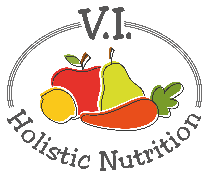 Raw Asian Slaw with Thai Peanut DressingThis salad is huge so it’s a great for barbecues and pot lucks.  If you are making it for your family and it will be in the fridge for a couple of days, omit the beansprouts and add dressing just before serving. Salad Ingredients:½ head Napa cabbage, sliced½ head purple cabbage, sliced2 carrots, grated¼ cup fresh basil, chopped¼ cup fresh cilantro, chopped½ cup bean sprouts (omit if you aren’t using the whole salad in one day)¼ cup raw almonds, sliced2 Tbs. raw sesame seedsMethod:Add shredded Napa and purple cabbage, carrots, basil, cilantro and bean sprouts to a very large bowl.Add dressing and toss.Top with almonds and sesame seeds and lightly toss.Thai Peanut Dressing Ingredients:1 Tbs. soy sauce1 Tbs. rice vinegar1/3 cup quality peanut butter (no sugar or salt added)¾ cup coconut milk (carton, not canned)1 Tbs. honey1 clove garlic, peeled½ inch fresh ginger½ tsp. chili flakes½ tsp. saltMethod:Add all ingredients to a NutriBullet cup or blender and blend until smooth.Store in a sealable glass container.